OAKLAND UNIVERSITY – FIELD PLACEMENTAs a prospective volunteer of the Utica Community Schools, I understand that it is the school district’s policy to secure Conviction Criminal History information as part of their screening process using the information provided below:School YearPLEASE PRINT CLEARLY                                   (All requested information must be completed)                    __________NAME: _______________________________________________________________________                 	               LAST (as shown on your license)              FIRST(as shown on your license)             Middle Initial                                                                 Maiden Name/Names Previously Used:  ______________________________________________Daytime Phone:  _________________________  Other Phone: ___________________________Birthdate:  ___________________________________  Race:  ____________  Sex:  ___________ MICHIGAN Driver’s License No: ________________________________ (State ID not accepted)If no MICHIGAN Driver's License, please supply Social Security Number: ___________________Utica School Name for Field Placement:  _____________________________________________Field Placement Teacher:  _________________________________________________________I understand that the above information is required by the Central Record Division of the Michigan State Police in .  I authorize Utica Community Schools to utilize the above information for the sole purpose of obtaining a conviction only criminal history file search.Signature		                                                                 ___                            Date ________________                                                     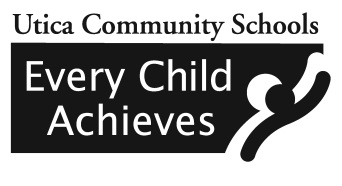          11303      Phone:  586.797.1130Fax:  586.797.1151